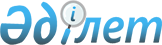 О внесении изменений в решение Есильского районного маслихата от 23 декабря 2015 года № 48/3 "О районном бюджете на 2016-2018 годы"Решение Есильского районного маслихата Акмолинской области от 23 декабря 2016 года № 10/2. Зарегистрировано Департаментом юстиции Акмолинской области 28 декабря 2016 года № 5642      Примечание РЦПИ.

      В тексте документа сохранена пунктуация и орфография оригинала.

      В соответствии с пунктом 5 статьи 109, пунктом 1 статьи 111 Бюджетного кодекса Республики Казахстан от 4 декабря 2008 года, статьей 6 Закона Республики Казахстан от 23 января 2001 года "О местном государственном управлении и самоуправлении в Республике Казахстан", Есильский районный маслихат РЕШИЛ:

      1. Внести в решение Есильского районного маслихата "О районном бюджете на 2016-2018 годы" от 23 декабря 2015 года № 48/3 (зарегистрировано в Реестре государственной регистрации нормативных правовых актов № 5207, опубликовано 25 января 2016 года в районной газете "Жаңа Есіл") следующие изменения:

      пункт 1 изложить в новой редакции:

      "1. Утвердить районный бюджет на 2016-2018 годы, согласно приложениям 1, 2 и 3 соответственно, в том числе на 2016 год в следующих объемах:

      1) доходы 3580983 тысячи тенге, в том числе:

      налоговые поступления 834558 тысяч тенге;

      неналоговые поступления 9311,3 тысячи тенге;

      поступления от продажи основного капитала 33746 тысяч тенге;

      поступления трансфертов 2703367,7 тысяч тенге;

      2) затраты 3651577,1 тысяча тенге;

      3) чистое бюджетное кредитование 1649409 тысяч тенге, в том числе: бюджетные кредиты 1651871 тысяча тенге;

      погашение бюджетных кредитов 2462 тысячи тенге; 

      4) сальдо по операциям с финансовыми активами 0 тысяч тенге;

      5) дефицит (профицит) бюджета (-1720003,1) тысяча тенге;

      6) финансирование дефицита (использование профицита) бюджета 1720003,1 тысяча тенге.";

      приложения 1, 4, 5, 7 к указанному решению изложить в новой редакции согласно приложениям 1, 2, 3, 4 к настоящему решению.

      2. Настоящее решение вступает в силу со дня государственной регистрации в Департаменте юстиции Акмолинской области и вводится в действие с 1 января 2016 года.



       "СОГЛАСОВАНО"



      23 декабря 2016 года

 Районный бюджет на 2016 год Целевые трансферты и бюджетные кредиты из республиканского бюджета на 2016 год Целевые трансферты из областного бюджета на 2016 год Бюджетные программы города районного значения, поселка, села, сельского округа на 2016 год
					© 2012. РГП на ПХВ «Институт законодательства и правовой информации Республики Казахстан» Министерства юстиции Республики Казахстан
				
      Председатель сессии
районного маслихата

Л.Клименко

      Секретарь
районного маслихата

С.Агымбаева

      Аким Есильского района

А.Калжанов
Приложение 1
к решению Есильского
районного маслихата
от 23 декабря 2016 года
№ 10/2Приложение 1
к решению Есильского
районного маслихата
от 23 декабря 2015 года
№ 48/3Категория 

Категория 

Категория 

Категория 

Сумма тысяч тенге

Класс

Класс

Класс

Сумма тысяч тенге

Подкласс

Подкласс

Сумма тысяч тенге

Наименование

Сумма тысяч тенге

1

2

3

4

5

 ДОХОДЫ

3 580 983

1

Налоговые поступления

834 558

1

Подоходный налог

47 342

2

Индивидуальный подоходный налог

47 342

3

Социальный налог

397 411

1

Социальный налог

397 411

4

Налоги на собственность

263 220

1

Налоги на имущество

201 766

3

Земельный налог

16 162

4

Налог на транспортные средства

38 258

5

Единый земельный налог

7 034

5

Внутренние налоги на товары, работы и услуги

118 285

2

Акцизы

4 628

3

Поступления за использование природных и других ресурсов

87 826

4

Сборы за ведение предпринимательской и профессиональной деятельности

25 831

8

Обязательные платежи, взимаемые за совершение юридически значимых действий и (или) выдачу документов уполномоченными на то государственными органами или должностными лицами

 8 300

1

Государственная пошлина

8 300

2

Неналоговые поступления

9 311,3

1

Доходы от государственной собственности

5 821,3

1

Поступления части чистого дохода государственных предприятий

113

5

Доходы от аренды имущества, находящегося в государственной собственности

5 578

7

Вознаграждения по кредитам, выданным из государственного бюджета

130,3

4

Штрафы, пени, санкции, взыскания, налагаемые государственными учреждениями, финансируемыми из государственного бюджета, а также содержащимися и финансируемыми из бюджета (сметы расходов) Национального Банка Республики Казахстан

208

1

Штрафы, пени, санкции, взыскания, налагаемые государственными учреждениями, финансируемыми из государственного бюджета, а также содержащимися и финансируемыми из бюджета (сметы расходов) Национального Банка Республики Казахстан, за исключением поступлений от организаций нефтяного сектора

208

6

Прочие неналоговые поступления

3 282

1

Прочие неналоговые поступления

3 282

3

Поступления от продажи основного капитала

33 746

1

Продажа государственного имущества, закрепленного за государственными учреждениями

17 984

1

Продажа государственного имущества, закрепленного за государственными учреждениями

17 984

3

Продажа земли и нематериальных активов

15 762

1

Продажа земли

15 762

4

Поступления трансфертов

2 703 367,7

2

Трансферты из вышестоящих органов государственного управления

2 703 367,7

2

Трансферты из областного бюджета

2 703 367,7

Функциональная группа

Функциональная группа

Функциональная группа

Функциональная группа

Сумма

Администратор бюджетных программ

Администратор бюджетных программ

Администратор бюджетных программ

Сумма

Программа

Программа

Сумма

Наименование

1

2

3

4

5

II. Затраты

3 651 577,1

01

Государственные услуги общего характера

350 098,4

112

Аппарат маслихата района (города областного значения)

16 338

001

Услуги по обеспечению деятельности маслихата района (города областного значения)

16 338

122

Аппарат акима района (города областного значения)

75 593

001

Услуги по обеспечению деятельности акима района (города областного значения)

75 593

123

Аппарат акима района в городе, города районного значения, поселка, села, сельского округа

198 759,6

001

Услуги по обеспечению деятельности акима района в городе, города районного значения, поселка, села, сельского округа

198 759,6

458

Отдел жилищно-коммунального хозяйства, пассажирского транспорта и автомобильных дорог района (города областного значения)

17 677

001

Услуги по реализации государственной политики на местном уровне в области жилищно-коммунального хозяйства, пассажирского транспорта и автомобильных дорог 

17 677

459

Отдел экономики и финансов района (города областного значения)

34 330,8

001

Услуги по реализации государственной политики в области формирования и развития экономической политики, государственного планирования, исполнения бюджета и управления коммунальной собственностью района (города областного значения)

31 654

003

Проведение оценки имущества в целях налогообложения

668,5

010

Приватизация, управление коммунальным имуществом, постприватизационная деятельность и регулирование споров, связанных с этим

2 008,3

494

Отдел предпринимательства и промышленности района (города областного значения)

7 400

001

Услуги по реализации государственной политики на местном уровне в области развития предпринимательства и промышленности

7 400

02

Оборона

3 108,1

122

Аппарат акима района (города областного значения)

3 108,1

005

Мероприятия в рамках исполнения всеобщей воинской обязанности

2 108,1

006

Предупреждение и ликвидация чрезвычайных ситуаций масштаба района (города областного значения)

1 000

04

Образование

2 182 263,5

464

Отдел образования района (города областного значения)

2 156 081

001

Услуги по реализации государственной политики на местном уровне в области образования

 14 298,2

003

Общеобразовательное обучение

1 664 652,9

005

Приобретение и доставка учебников, учебно-методических комплексов для государственных учреждений образования района (города областного значения)

24 481

006

Дополнительное образование для детей

61 370

009

Обеспечение деятельности организаций дошкольного воспитания и обучения

63 153,2

015

Ежемесячные выплаты денежных средств опекунам (попечителям) на содержание ребенка-сироты (детей-сирот), и ребенка (детей), оставшегося без попечения родителей

15 302

040

Реализация государственного образовательного заказа в дошкольных организациях образования 

275 374

067

Капитальные расходы подведомственных государственных учреждений и организаций

37 449,7

465

Отдел физической культуры и спорта района (города областного значения)

26 182,5

017

Дополнительное образование для детей и юношества по спорту

26 182,5

06

Социальная помощь и социальное обеспечение

135 730,5

451

Отдел занятости и социальных программ района (города областного значения)

126 532,5

001

Услуги по реализации государственной политики на местном уровне в области обеспечения занятости и реализации социальных программ для населения

22 447

002

Программа занятости

14 908,1

004

Оказание социальной помощи на приобретение топлива специалистам здравоохранения, образования, социального обеспечения, культуры, спорта и ветеринарии в сельской местности в соответствии с законодательством Республики Казахстан

20 807,1

005

Государственная адресная социальная помощь

68,3

006

Оказание жилищной помощи

194,8

007

Социальная помощь отдельным категориям нуждающихся граждан по решениям местных представительных органов

18 294,1

010

Материальное обеспечение детей-инвалидов, воспитывающихся и обучающихся на дому

888,3

011

Оплата услуг по зачислению, выплате и доставке пособий и других социальных выплат

191,4

014

Оказание социальной помощи нуждающимся гражданам на дому

32 045

016

Государственные пособия на детей до 18 лет

606,1

017

Обеспечение нуждающихся инвалидов обязательными гигиеническими средствами и предоставление услуг специалистами жестового языка, индивидуальными помощниками в соответствии с индивидуальной программой реабилитации инвалида

4 293,6

023

Обеспечение деятельности центров занятости населения

914

025

Внедрение обусловленной денежной помощи по проекту Өрлеу

8 140,7

050

Реализация Плана мероприятий по обеспечению прав и улучшению качества жизни инвалидов

2 734

458

Отдел жилищно-коммунального хозяйства, пассажирского транспорта и автомобильных дорог района (города областного значения)

52

050

Реализация Плана мероприятий по обеспечению прав и улучшению качества жизни инвалидов

52

464

Отдел образования района (города областного значения)

9 146

030

Содержание ребенка (детей), переданного патронатным воспитателям

9 146

07

Жилищно-коммунальное хозяйство

576 365,1

123

Аппарат акима района в городе, города районного значения, поселка, села, сельского округа

161 994,6

007

Организация сохранения государственного жилищного фонда города районного значения, поселка, села, сельского округа

157 585,8

011

Благоустройство и озеленение населенных пунктов

1 663,8

027

Ремонт и благоустройство объектов в рамках развития городов и сельских населенных пунктов по Дорожной карте занятости 2020

2 745

458

Отдел жилищно-коммунального хозяйства, пассажирского транспорта и автомобильных дорог района (города областного значения)

269 566,8

011

Обеспечение бесперебойного теплоснабжения малых городов

162 864,6

012

Функционирование системы водоснабжения и водоотведения

106 702,2

464

Отдел образования района (города областного значения)

2 881,2

026

Ремонт объектов в рамках развития городов и сельских населенных пунктов по Дорожной карте занятости 2020

2 881,2

467

Отдел строительства района (города областного значения)

136 406,5

006

Развитие системы водоснабжения и водоотведения

27 106,5

062

Строительство и (или) реконструкция жилья и инженерно-коммуникационной инфраструктуры для переселения жителей населенных пунктов Калачи и Красногорский Акмолинской области

109 300

479

Отдел жилищной инспекции района (города областного значения)

5 516

001

Услуги по реализации государственной политики на местном уровне в области жилищного фонда

5 516

08

Культура, спорт, туризм и информационное пространство

169 754

455

Отдел культуры и развития языков района (города областного значения)

133 703

001

Услуги по реализации государственной политики на местном уровне в области развития языков и культуры

9 552

003

Поддержка культурно-досуговой работы

72 125

006

Функционирование районных (городских) библиотек

39 078

007

Развитие государственного языка и других языков народа Казахстана

11 253

032

Капитальные расходы подведомственных государственных учреждений и организаций

1 695

456

Отдел внутренней политики района (города областного значения)

20 174

001

Услуги по реализации государственной политики на местном уровне в области информации, укрепления государственности и формирования социального оптимизма граждан

9 052,4

002

Услуги по проведению государственной информационной политики

4 490

003

Реализация мероприятий в сфере молодежной политики

6 474,5

006

Капитальные расходы государственного органа

157,1

465

Отдел физической культуры и спорта района (города областного значения)

15 877

001

Услуги по реализации государственной политики на местном уровне в сфере физической культуры и спорта

7 371

006

Проведение спортивных соревнований на районном (города областного значения) уровне

2 254

007

Подготовка и участие членов сборных команд района (города областного значения) по различным видам спорта на областных спортивных соревнованиях

6 252

10

Сельское, водное, лесное, рыбное хозяйство, особо охраняемые природные территории, охрана окружающей среды и животного мира, земельные отношения

74 701,9

459

Отдел экономики и финансов района (города областного значения)

3 090

099

Реализация мер по оказанию социальной поддержки специалистов

3 090

462

Отдел сельского хозяйства района (города областного значения)

20 126

001

Услуги по реализации государственной политики на местном уровне в сфере сельского хозяйства

20 126

463

Отдел земельных отношений района (города областного значения)

10 049

001

Услуги по реализации государственной политики в области регулирования земельных отношений на территории района (города областного значения

8 929

003

Земельно-хозяйственное устройство населенных пунктов

1 120

473

Отдел ветеринарии района (города областного значения)

41 436,9

001

Услуги по реализации государственной политики на местном уровне в сфере ветеринарии

13 258,5

005

Обеспечение функционирования скотомогильников (биотермических ям)

479,4

007

Организация отлова и уничтожения бродячих собак и кошек

1 000

010

Проведение мероприятий по идентификации сельскохозяйственных животных

265

011

Проведение противоэпизоотических мероприятий

25 734

047

Возмещение владельцам стоимости обезвреженных (обеззараженных) и переработанных без изъятия животных, продукции и сырья животного происхождения, представляющих опасность для здоровья животных и человека

700

11

Промышленность, архитектурная, градостроительная и строительная деятельность

20 228

467

Отдел строительства района (города областного значения)

13 512

001

Услуги по реализации государственной политики на местном уровне в области строительства

13 512

468

Отдел архитектуры и градостроительства района (города областного значения)

6 716

001

Услуги по реализации государственной политики в области архитектуры и градостроительства на местном уровне

6 716

12

Транспорт и коммуникации

69 840

458

Отдел жилищно-коммунального хозяйства, пассажирского транспорта и автомобильных дорог района (города областного значения)

69 840

023

Обеспечение функционирования автомобильных дорог

69 840

13

Прочие

15 023

459

Отдел экономики и финансов района (города областного значения)

1 000

012

Резерв местного исполнительного органа района (города областного значения)

1 000

123

Аппарат акима района в городе, города районного значения, поселка, села, сельского округа

13 975

040

Реализация мер по содействию экономическому развитию регионов в рамках Программы "Развитие регионов"

13 975

494

Отдел предпринимательства и промышленности района (города областного значения)

48

006

Поддержка предпринимательской деятельности

48

14

Обслуживание долга

130,3

459

Отдел экономики и финансов района (города областного значения)

130,3

021

Обслуживание долга местных исполнительных органов по выплате вознаграждений и иных платежей по займам из областного бюджета

130,3

15

Трансферты

54 334,3

459

Отдел экономики и финансов района (города областного значения)

54 334,3

006

Возврат неиспользованных (недоиспользованных) целевых трансфертов

4 334,3

051

Трансферты органам местного самоуправления

50 000

III. Чистое бюджетное кредитование

1 649 409

Бюджетные кредиты

1 651 871

07

Жилищно-коммунальное хозяйство

1 644 732

458

Отдел жилищно-коммунального хозяйства, пассажирского транспорта и автомобильных дорог района (города областного значения)

1 644 732

053

Кредитование на реконструкцию и строительство систем тепло-, водоснабжения и водоотведения

1 644 732

10

Сельское, водное, лесное, рыбное хозяйство, особо охраняемые природные территории, охрана окружающей среды и животного мира, земельные отношения

7 139

459

Отдел экономики и финансов района (города областного значения)

7 139

018

Бюджетные кредиты для реализации мер социальной поддержки специалистов

7 139

5

Погашение бюджетных кредитов

2 462

01

Погашение бюджетных кредитов

2 462

1

Погашение бюджетных кредитов, выданных из государственного бюджета

2 462

IV. Сальдо по операциям с финансовыми активами

0

V. Дефицит (профицит) бюджета

-1 720 003,1

VI. Финансирование дефицита (использование профицита) бюджета

1 720 003,1

7

Поступление займов

1 651 871

01

Внутренние государственные займы

1 651 871

2

Договоры займа

1 651 871

16

Погашение займов

2 462

459

Отдел экономики и финансов района (города областного значения)

2 462

005

Погашение долга местного исполнительного органа перед вышестоящим бюджетом

2 462

8

Используемые остатки бюджетных средств

70 594,1

01

Остатки бюджетных средств

70 594,1

1

Свободные остатки бюджетных средств

70 594,1

Приложение 2
к решению Есильского
районного маслихата
от 23 декабря 2016 года
№ 10/2Приложение 4
к решению Есильского
районного маслихата
от 23 декабря 2015 года
№ 48/3Наименование

Сумма тысяч тенге

1

2

Всего

2 636 759,6

Целевые текущие трансферты

984 888,6

в том числе:

На обеспечение экономической стабильности

92 162,5

Для перехода на новую модель системы оплаты труда гражданских служащих, финансируемых из местных бюджетов, а также выплаты им ежемесячной надбавки за особые условия труда к должностным окладам

523 817

На повышение уровня оплаты труда административных государственных служащих

63 059

Отдел образования района

290 254

На реализацию государственного образовательного заказа в дошкольных организациях образования

275 374

На создание цифровой образовательной инфраструктуры

14 880

Отдел занятости и социальных программ района 

10 809

На увеличение норм обеспечения инвалидов обязательными гигиеническими средствами

2 734

На внедрение обусловленной денежной помощи по проекту Өрлеу

7 382,1

На содержание штатной численности местных исполнительных органов по регистрации актов гражданского состояния

693

Отдел жилищно-коммунального хозяйства, пассажирского транспорта и автомобильных дорог района

52

На установку дорожных знаков и указателей в местах расположения организаций, ориентированных на обслуживание инвалидов

52

Отдел ветеринарии района

3 487

На содержание штатной численности местных исполнительных органов в области ветеринарии

3 487

Отдел сельского хозяйства района

1 248

На содержание штатной численности местных исполнительных органов в области сельского хозяйства

1 248

Бюджетные кредиты

1 651 871

в том числе:

Отдел экономики и финансов района

7 139

Для реализации мер социальной поддержки специалистов

7 139

Отдел жилищно-коммунального хозяйства, пассажирского транспорта и автомобильных дорог района

1 644 732

На реконструкцию и строительство систем тепло-водоснабжения и водоотведения, в том числе:

1 644 732

за счет кредитования из средств целевого трансферта из Национального фонда Республики Казахстан

1 644 732

Приложение 3
к решению Есильского
районного маслихата
от 23 декабря 2016 года
№ 10/2Приложение 5
к решению Есильского
районного маслихата
от 23 декабря 2015 года
№ 48/3Наименование

Сумма тысяч тенге

1

2

Всего

523 027,1

Целевые текущие трансферты

417 790,1

в том числе:

Единовременные выплаты к 25-летию Дня Независимости Республики Казахстан

23 203

Отдел образования района

7 845

На содержание ребенка (детей), переданного патронатным воспитателям

6 720

На приобретение электронных учебников для школ

1 125

Отдел ветеринарии района

26 913,4

На проведение противоэпизоотических мероприятий

25 734

На возмещение (до 50%) стоимости сельскохозяйственных животных (крупного и мелкого рогатого скота) больных бруцеллезом направляемых на санитарный убой

700

На проведение мероприятий по очагам сибиреязвенных захоронений

479,4

Отдел жилищно-коммунального хозяйства, пассажирского транспорта и автомобильных дорог района

190 629,7

На ремонт автомобильных дорог

69 840

На ремонт системы водоснабжения

80 789,7

На развитие жилищно-коммунального хозяйства

40 000

Отдел физической культуры и спорта района 

18 460

В связи с передачей расходов детских юношеских спортивных школ из областного бюджета на районные бюджеты

18 460

Аппарат акима города Есиль

150 085,8

На развитие жилищно-коммунального хозяйства

150 085,8

Отдел занятости и социальных программ района

653,2

На выплату единовременной материальной помощи к 71-летию Победы в Великой Отечественной войне

653,2

Целевые трансферты на развитие

105 237

Отдел строительства района

105 237

На строительство и (или) реконструкцию жилья и инженерно-коммуникационной инфраструктуры для переселения жителей населенных пунктов Калачи и Красногорский Акмолинской области

105 237

Приложение 4
к решению Есильского
районного маслихата
от 23 декабря 2016 года
№ 10/2Приложение 7
к решению Есильского
районного маслихата
от 23 декабря 2015 года
№ 48/3Функциональная группа

Функциональная группа

Функциональная группа

Функциональная группа

Функциональная группа

Сумма тысяч тенге

Администратор бюджетных программ

Администратор бюджетных программ

Администратор бюджетных программ

Сумма тысяч тенге

Программа

Программа

Сумма тысяч тенге

Наименование

Сумма тысяч тенге

1

1

2

3

4

5

01

01

Государственные услуги общего характера

198 759,6

123

Аппарат акима района в городе, города районного значения, поселка, села, сельского округа

198 759,6

001

Услуги по обеспечению деятельности акима района в городе, города районного значения, поселка, села, сельского округа

198 759,6

Аппарат акима города Есиль Есильского района

24 434,5

Аппарат акима села Аксай Есильского района

10 274

Аппарат акима Бузулукского сельского округа Есильского района

10 991

Аппарат акима Двуреченского сельского округа Есильского района

9 788

Аппарат акима Жаныспайского сельского округа Есильского района

9 128

Аппарат акима Зареченского сельского округа Есильского района

10 726

Аппарат акима села Знаменка Есильского района

8 422

Аппарат акима Интернационального сельского округа Есильского района

9 787

Аппарат акима Каракольского сельского округа Есильского района

11 734

Аппарат акима села Курское Есильского района

7 326,6

Аппарат акима Красивинского сельского округа Есильского района

15 208

Аппарат акима посҰлка Красногорский Есильского района

15 770,5

Аппарат акима села Московское Есильского района

9 390

Аппарат акима села Орловка Есильского района

8 699

Аппарат акима села Раздольное Есильского района

7 730

Аппарат акима села Свободное Есильского района

11 397

Аппарат акима Юбилейного сельского округа Есильского района

9 639

Аппарат акима села Ярославка Есильского района

8 315

07

Жилищно-коммунальное хозяйство

161 994,6

123

123

Аппарат акима района в городе, города районного значения, поселка, села, сельского округа

161 994,6

007

Организация сохранения государственного жилищного фонда города районного значения, поселка, села, сельского округа

157 585,8

Аппарат акима города Есиль Есильского района

157 585,8

011

Благоустройство и озеленение населенных пунктов

1 663,8

Аппарат акима города Есиль Есильского района

1 663,8

027

Ремонт и благоустройство объектов в рамках развития городов и сельских населенных пунктов по Дорожной карте занятости 2020

2 745

Аппарат акима Бузулукского сельского округа Есильского района

800

Аппарат акима Зареченского сельского округа Есильского района

817,2

Аппарат акима села Знаменка Есильского района

800

Аппарат акима Интернационального сельского округа Есильского района

327,8

13

13

Прочие

13 975

123

Аппарат акима района в городе, города районного значения, поселка, села, сельского округа

13 975

040

Реализация мер по содействию экономическому развитию регионов в рамках Программы "Развитие регионов"

13 975

Аппарат акима села Аксай Есильского района

4 394

Аппарат акима Бузулукского сельского округа Есильского района

4 395

Аппарат акима села Свободное Есильского района

5 186

